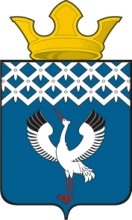 Российская ФедерацияСвердловская областьГлава  Байкаловского сельского поселения Байкаловского муниципального района Свердловской областиПОСТАНОВЛЕНИЕот 19.05.2023 г. №127-пс. БайкаловоО внесении изменений в Муниципальную  программу «Социально-экономическое развитие Байкаловского сельского поселения» на 2023-2032 годы, утвержденную постановлением Главы Байкаловского сельского поселения Байкаловского муниципального района Свердловской области от  26.12.2022 №324-п          Руководствуясь Бюджетным кодексом Российской Федерации, Федеральным законом от 06.10.2003 № 131-ФЗ «Об общих принципах организации местного самоуправления в Российской Федерации», 
Порядком формирования и реализации муниципальных программ муниципального образования Байкаловского сельского поселения, утверждённым постановлением Главы муниципального образования Байкаловского сельского поселения от 17.10.2017  № 298-п (с изменениями от 13.09.2021 №222-п),ПОСТАНОВЛЯЮ:Внести в Муниципальную программу «Социально-экономическое развитие Байкаловского сельского поселения» на 2023-2032 годы», утвержденную постановлением Главы Байкаловского сельского поселения Байкаловского муниципального района Свердловской области  от 26.12.2022 № 324-п  (с изменениями от 12.05.2023 г. №118-п) следующие изменения:1) в Приложении  №2 к муниципальной программе  «План мероприятий по выполнению муниципальной программы Социально-экономическое развитие Байкаловского сельского поселения» на 2023-2032 годы»:Строку «129.  Мероприятие 6.2. Капитальный ремонт сетей теплоснабжения от котельной №5 по ул. Кузнецова д. 26 а в с. Байкалово Свердловской области до жилых домов по ул. Кузнецова №1, Техническая д. 17» изложить в следующей редакции: «2.	Настоящее постановление разместить на официальном сайте Байкаловского сельского поселения  в сети «Интернет»: www.bsposelenie.ru.  3.	Контроль за исполнением настоящего постановления оставляю за собой.Глава Байкаловского сельского поселенияБайкаловского муниципального района Свердловской области                                                              Д.В. Лыжин№ строкиНаименование мероприятия/Источники расходов на финансированиеОбъёмы расходов на выполнение мероприятия за счёт всех источников ресурсного обеспечения, тыс. руб.Объёмы расходов на выполнение мероприятия за счёт всех источников ресурсного обеспечения, тыс. руб.Объёмы расходов на выполнение мероприятия за счёт всех источников ресурсного обеспечения, тыс. руб.Объёмы расходов на выполнение мероприятия за счёт всех источников ресурсного обеспечения, тыс. руб.Объёмы расходов на выполнение мероприятия за счёт всех источников ресурсного обеспечения, тыс. руб.Объёмы расходов на выполнение мероприятия за счёт всех источников ресурсного обеспечения, тыс. руб.Объёмы расходов на выполнение мероприятия за счёт всех источников ресурсного обеспечения, тыс. руб.Объёмы расходов на выполнение мероприятия за счёт всех источников ресурсного обеспечения, тыс. руб.Объёмы расходов на выполнение мероприятия за счёт всех источников ресурсного обеспечения, тыс. руб.Объёмы расходов на выполнение мероприятия за счёт всех источников ресурсного обеспечения, тыс. руб.Объёмы расходов на выполнение мероприятия за счёт всех источников ресурсного обеспечения, тыс. руб.Номера целевых показателей, на достижение которых направлены мероприятиявсего20232024202520262027202820292030203120321231314151617181920212223129Мероприятие 6.2. Капитальный ремонт сетей теплоснабжения от котельной № 5 по ул. Кузнецова, д. 26 в с. Байкалово  Свердловской области до жилых домов по ул. Кузнецова, д.1, ул.Техническая, д. 1748 327,09102,865973,220,042 251,010,00,00,00,00,00,0130местный бюджет48 327,09102,865973,220,042 251,010,00,00,00,00,00,0